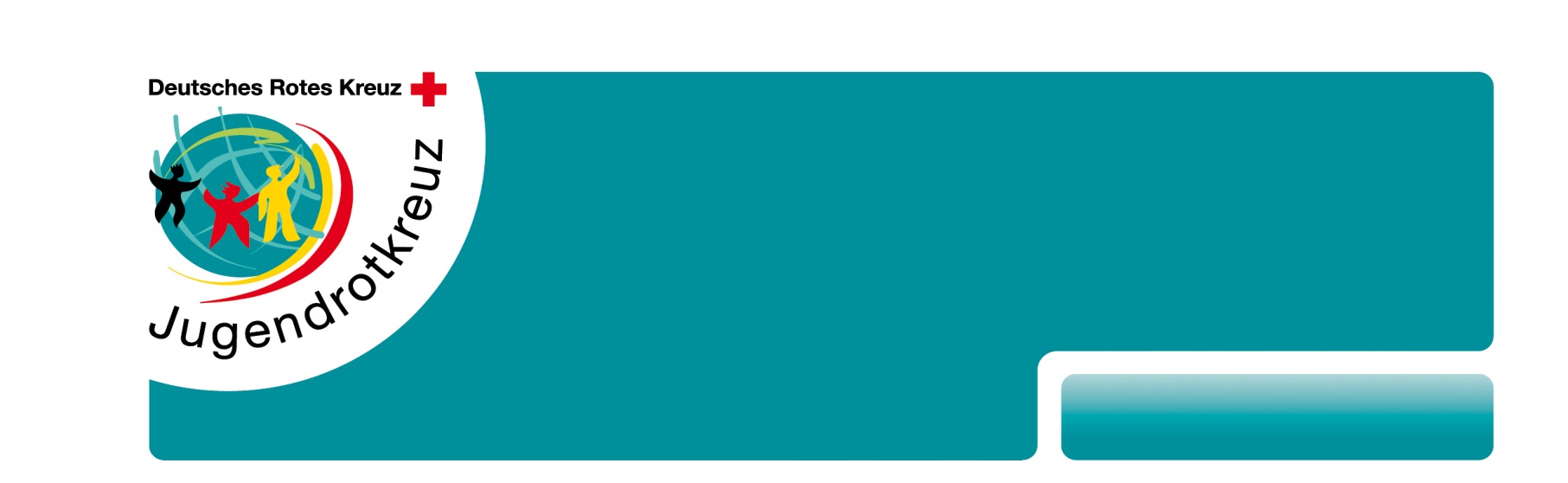 DRK Ausbildungen: EH Ausbildung:	 ja  am:      		EH Ausbilderlehrgang:  ja  am:      	erweiterte EH:	 ja  am:      		Sanitätsdienstlehrgang: ja  am:      	Lehrgang für SSD Kooperationslehrer: Grundlehrgang      ja  am:      		Aufbaulehrgang  ja  am:      	Sonstige Ausbildungen:      	
Das Jugendrotkreuz ist Kooperationspartner für den Schulsanitätsdienst an ihrer Schule und unterstützt den Schulsanitätsdienst in fachlichen und organisatorischen Fragen. Darüber hinaus haben Schüler und Lehrer die Möglichkeit an Ausbildungen und Veranstaltungen des Deutschen Roten Kreuzes/Jugendrotkreuzes  teilzunehmen. Die Mitwirkung im Schulsanitätsdienst beinhaltet keine Mitgliedschaft im Deutschen Roten Kreuz/Jugendrotkreuz und ist mit keinen weiteren Kosten verbunden.Datenschutzerklärung:Ich bin darüber informiert, dass die Verbände des DRK die auf dem Aufnahmeantrag eingetragenen Daten zum Zwecke der satzungsgemäßen Aufgabenerfüllung, erheben, speichern und nutzen.Nach der Datenschutzgrundverordnung (=DSGVO) habe ich jederzeit das Recht auf Auskunft, Berichtigung, Löschung oder Sperrung meiner Daten.Ich bestätige, dass ich das Merkblatt „Informationen zur Datenerfassung im DRK-Server“ erhalten und gelesen habe.Ort, Datum:      		Unterschrift: 	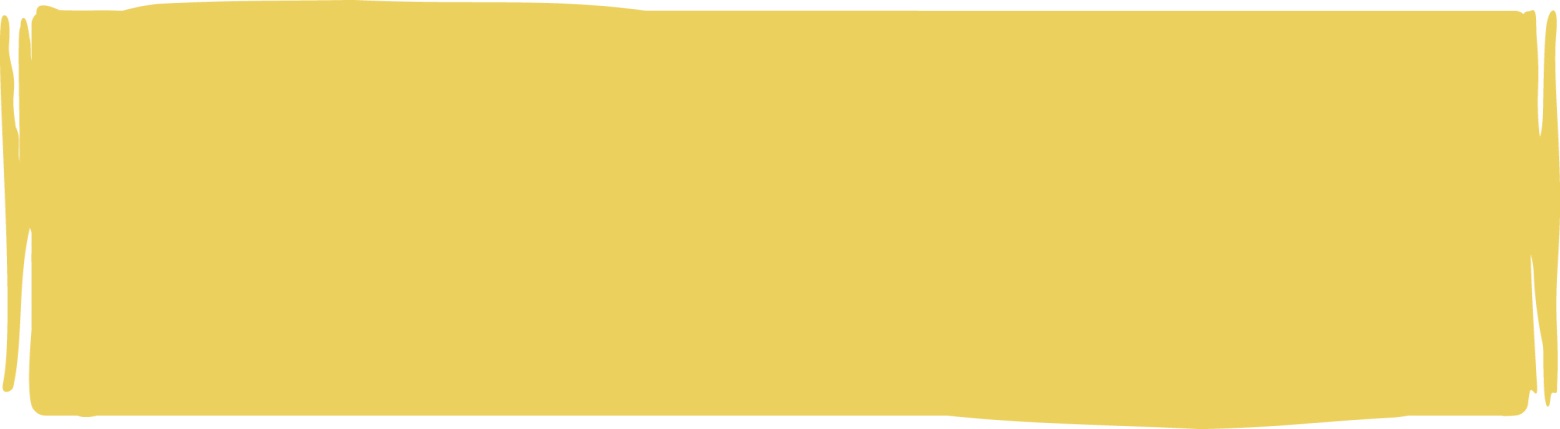 Vom DRK auszufüllen:Eingang am: ____________                Im DRK-Server als freies Mitglied angelegt am:________________________________________		_______________________________Unterschrift 									UnterschriftName:Vorname:Straße, Nr.:PLZ, Ort:Geburtsdatum:Telefon d.:Name/Ort der SchuleTelefon p.:Schulart:E-Mail: